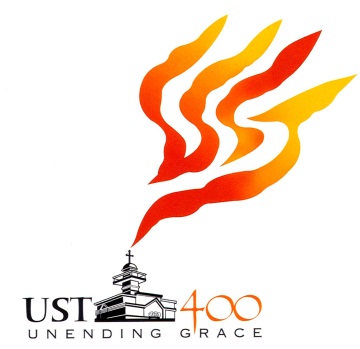 Office for Graduate ResearchThe Graduate School, University of Santo TomasManilaCertificate of OriginalityI hereby declare that this submission is my own work and that, to the best of my knowledge and belief, it contains no material previously published or written by another person nor material to which to a substantial extent has been accepted for award of any other degree or diploma of a university or other institute of higher learning, except where due acknowledgement is made in the text.I also declare that the intellectual content of this thesis/dissertation is the product of my work, even though I may have received assistance from others on style, presentation and language expression._________________________________			__________________ signature of advisee over printed name					Date_________________________________			__________________signature of advisor over printed name						Date